The ACE Energy Retrofitting StoriesAIM OF THIS FORM:  This form aims to record the stories of condominiums that have undergone an energy retrofit, that are undergoing a retrofit, or that are planning to retrofit. Also condominiums that do not have energy efficiency as their specific ambition, but that are planning a retrofit that will improve energy efficiency are welcome to complete the survey.
 
HOW THE INFORMATION WILL BE USED
The information will be used to compile case study fact sheets that will be produced on the websites of the participating cities in the ACE Retrofitting project and other project partners. The fact sheets are meant to inspire, inform and motivate other condominiums to start retrofitting. Furthermore, the information will be used to perform a comparative analysis of case studies in the project cities.  
THE ACE RETROFITTING PROJECT
The project ACE Retrofitting (Accelerating Condominium Energy Retrofitting) will help condominiums to overcome legal, social and financial barriers of retrofitting. The project’s focus is on North West Europe (NWE).  The project aims to create:   	An owners and condominium managing structures toolkit to empower this target group, overcome their barriers and increase and accelerate the energy retrofitting of condominiums 	An operational coaching framework to improve the building professionals’ capacity to renovate condominiums 	A governance arrangement facilitated by local authorities linking the demand and supply sides as well as a NWE transferable ICT tool for information and project management based on CoachCopro 	A European campaign that 10 years after the project will involve hundreds of additional local authorities and ensure that thousands of deep retrofits are achieved   
BUILDING DETAILSPlease enter some characteristics about your building belowMunicipality: Country: Year in which your building was built: Is this a listed building? Number of units in the building: The size of the building in sqm of habitable surface (approximately): Tenureship (privately owned, rented, social housing: Current status of retrofit:  Please insert a picture of your building before and after retrofitting took place:

BEFORE		AFTER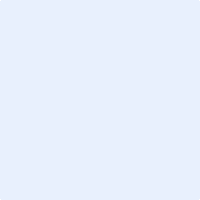 Who provided the information for this questionnaire?  
(e.g. co-owner, renter, building manager, member of condominium board, other)(more answers possible) 
We would like to know if people can contact you for more information. If so, please insert your email address here  
Your email address will then be displayed on the case study website________________________________________________________________THE RETROFIT PROCESS The following questions are about the process before and during the retrofittingSome questions might not apply if you have not completed a retrofit. Please indicate n.a. in that case.What was the main focus of your retrofitting project? 
(e.g. heating, roof insulation, wall insulation, floor insulation, lighting, windows, renewable energy generation, total building approach, etc) 
What are according to you the main reasons for energy retrofitting the building? Try to limit this to the 3 main reasons 
(e.g. to save money, something broke down, something was in disrepair, environmental consciousness ,regular major maintenance was scheduled, subsidies were available, we were forced because of legislation on energy efficiency, we were forced because of legislation on building safety, we could get help to take on this project from, for comfort people were feeling too cold/warm, draughts, etc), for health (insufficient ventilation, damp, mould, etc), etc).
Who is seen as the initiator of the process? 
(e.g. a  co-owner, the building manager, the condominium's Board, the municipality)
Often it is not easy to convince co-owners to take part in an energy retrofit project. In this case, how were the co-owners convinced to take part in the energy retrofit?
In most countries important decisions concerning a condominium are taken by the General Assembly of the Association of Co-owners. However, often some people are important in helping decision-making. For the following decisions, who was this person who helped the condominium to take the decisions?   decision to start a retrofit, who helped to take the decision?
  decision about the measures to take place 
decision about which company to engage 
other important decisions, please describe the decision 
 
And who helped to take it 
You may still be in the starting phase or  have started or completed a retrofit project. What were the 3 main challenges before you could start the energy retrofitting project  and how were they overcome?  
(E.g. people did not see the importance at first, we couldn't finance the project, we could not agree on the measures to take, we could not find an expert to do the works, it was very complicated to set up the project, we did not understand the technical information in the quotations, we did not understand the financial information in the quotations, we did not understand the calculations of energy efficieny gains, we did not have good examples, we did not know the legal requirements of such a project, we did not know the state of our building, we did not know what the options for retrofitting were, etc.) Challenge 1   Was overcome in the following way Challenge 2   Was overcome in the following way Challenge 3   Was overcome in the following way You may be in the process of a retrofit project or have completed a retrofit. What were the 3 main challenges during the energy retrofitting project  and how were they overcome? 
(E.g. the builders made mistakes, we ran over our budget, it took much longer than expected, our builder went bankrupt, there were conflicts among co-inhabitants about the project, we had many technical suprises, we did not have a coordinator (from our building) who should take decisions, etc.)Challenge 1   Was overcome in the following way Challenge 2   Was overcome in the following way Challenge 3   Was overcome in the following way  How long did it take from the first time that ideas about retrofitting were expressed (of one owner, of the condominium's Board, of the building manager, etc) until the works started (in months)? ________________________________________________________________FINANCING This section investigates how the energy retrofit was financedSome questions might not apply if you have not completed a retrofit. Please indicate n.a. in that case.How was the project financed? 
(e.g. private loans for each co-owner, a loan for the whole building, subsidy, reserve fund of the condomiunim association, tax refund, building additional apartments on the roof and selling them, etc). 
What was the total cost of the project? ________________________________________________________________RESULTS This section investigates the results of the energy retrofitSome questions might not apply if you have not completed a retrofit. Please indicate n.a. in that case.What were the actual energy retrofitting measures that were taken? 
(E.g. heating system, roof insulation, wall insulation, floor insulation, lighting, windows, renewable energy generation, toal building approach, etc) 
What energy reduction has been achieved? (estimate for electricity/gas/oil/coal)How long did the actual building phase last (nr of months from when the builders started to work until completion)?What were the 3 main challenges after the retrofitting project was completed and how were they overcome?
(e.g. the new heating/ventilation system did not work properly, the energy savings are not as high as was expected, comfort did not increase as expected, people could not repay their loan, etc.).Challenge 1   Was overcome in the following way Challenge 2   Was overcome in the following way Challenge 3   Was overcome in the following way  Has comfort increased? 
Has social cohesion in your building increased because of the project? 
Has the price of the apartments (for sale) increased by the energy retrofit? 
If yes, by how much has the price increased? 
Estimate before retrofit  
Estimate after retrofit Did any of the occupants temporarily move out during the actual project?
What did people consider a great success of the retrofitting project? 
(E.g. everybody really wanted this, our energy consumption has decreased, we know each other much better now, the local newspaper wrote about us, we now advise others, maintenance costs have decreased, etc). 
________________________________________________________________LESSONS LEARNED This section wants to know what advise you would give to others if they consider an energy retrofit projectSome questions might not apply if you have not completed a retrofit. Please indicate n.a. in that case.If other condominiums were to start a retrofitting project, what would you advise them to do? Number 1 is the most important adviceAdvice (1) Advice (2) Advice (3) ________________________________________________________________Before retrofitAfter retrofitElectricity (kWh) Gas (m3)  Oil (liters) Coal (kg) Other: